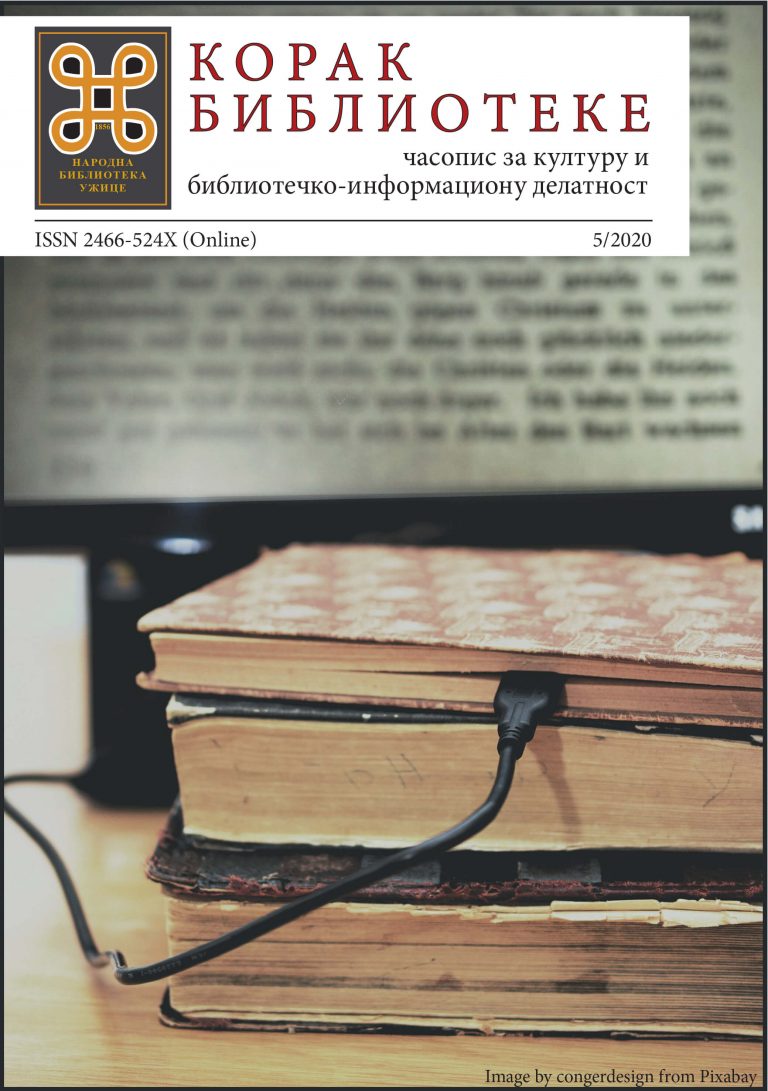 Изјава аутораПод пуном моралном и материјалном одговорношћу,  ја __________________________ изјављујем:а) да је приложени рад ___________________________________ за часопис Корак библиотеке, као и његови саставни делови, резултат мог (нашег) истраживања и проучавања, да су у њему поштована правила добре научне праксе у погледу цитирања туђих извора и навода и да не крши ауторска права,б) да рад неће бити понуђен за објављивање другом часопису или издавачу док Редакција не обавести аутора/-е  о крајњој одлуци о његовом публиковању, в) да рад није раније публикован под овим или било којим другим насловом, као и да не садржи делове раније објављеног текста, г) да ће у случају накнадног публиковања или постављања на интернету бити јасно назначено да је рад већ објављен у Кораку библиотеке.Поводом наведених тврдњи преузимам потпуну одговорност у име својих колега, коаутора.1.   _____________________,2.   _____________________,3.   _____________________,4.   _____________________,    ___________________                                                                   __________________________     Место, датум                                                                                               Потпис аутора